4-8 Ferndell St SOUTH GRANVILLE NSW 2142PO Box 3107 WETHERILL PARK NSW 2164Ph: (02) 9632-5000Fx: (02) 9632-5011ABN: 18 165 515 257PRODUCT DATA AND APPLICATION SHEETPRODUCT NAME	L5 Neutral or Active LinkPRODUCT CODE	L5, L5R DESCRIPTION	Neutral Link 5 Hole 100amp with CoverBOX QUANTITY	10	OUTER QUANTITY	100FEATURES5 Hole Neutral Link with two screws per tunnel;3 tunnels, 5.5mm diameter accommodate 1 x 16 sq mm cable;2 tunnels, 8mm diameter accommodate 1 x 25 sq mm cableDimensions: 65 x 46 x 43 mm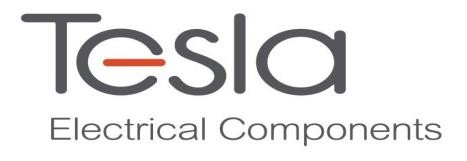 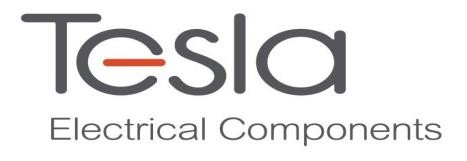 APPLICATIONSNeutral link 5 hole for service cable switchboards have an outer casing made of a tinted transparent poly-carbonate. The transparent cover enables you to check wiring and locate the sealing screw at a glance.  Neutral link 5 pole utilizes a brass bar to link the main to the rest of the circuit. Neutral link 5 pole are ideal for both commercial and industrial use in switchboards as it can take cables of up to 25mm in size.  The sealing screw with brass insert, resists stripping.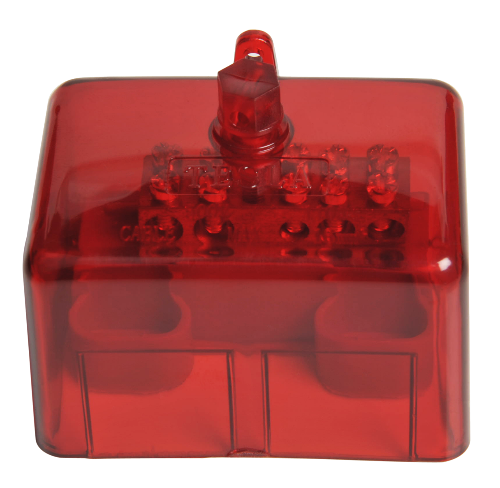 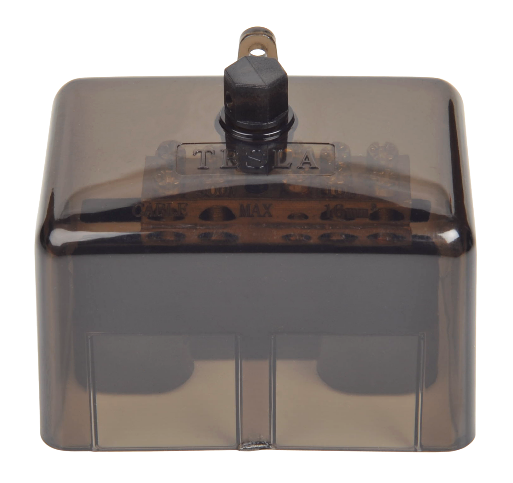            TESLA Electrical Components –Sept17 L5(R)